ПРЕСС-РЕЛИЗАрбитражный суд Свердловской области сообщает, что 27 июня              2016 года в  суд поступило Дело № А60-30627/2016 Заявитель:  ПАО «Банк ВТБ»Должник: Исаков Олег ЮрьевичПредмет спора: о признании должника несостоятельным (банкротом)Стадия рассмотрения: Определением Арбитражного суда Свердловской области от 04.07.2016 заявление ПАО «Банк ВТБ» о признании Исакова О.Ю. несостоятельным (банкротом) принято к производству, возбуждено производство по делу. Рассмотрение обоснованности заявления назначено на 25.07.2016 на 09 ч            10 мин.  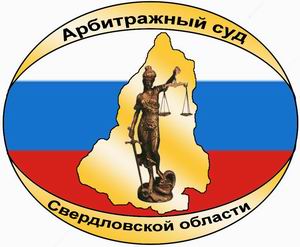 АРБИТРАЖНЫЙ СУДСВЕРДЛОВСКОЙ ОБЛАСТИул. Шарташская, д.4,г. Екатеринбург, 620075тел. (343) 376-10-76, факс (343) 371-40-20e-mail: А60.pressa@arbitr.ruwww.ekaterinburg.arbitr.ru